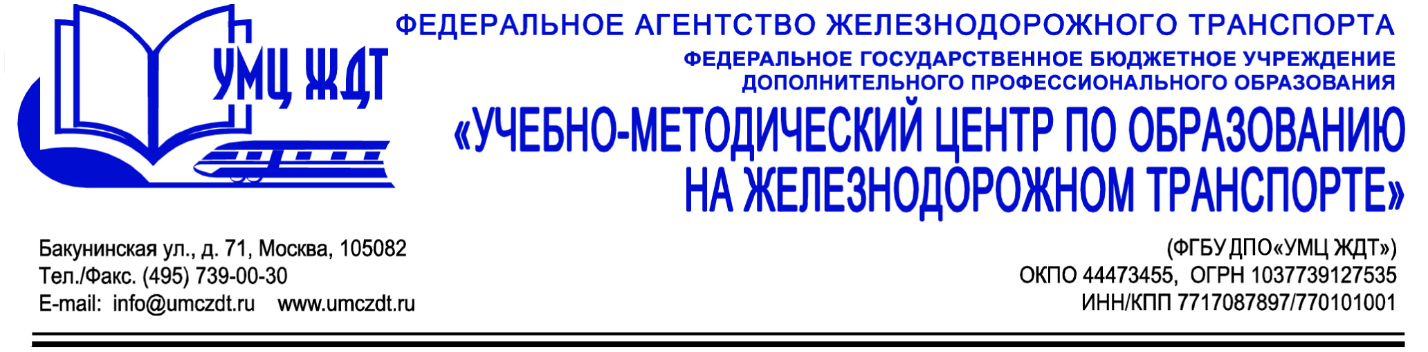 Аннотациядополнительная профессиональная программа (повышение квалификации) Актуальные вопросы ФУМО по разработке программно-методического обеспечения СПОАдресация программы: для педагогических работников, членов федеральных учебно-методических объединений и структур ФУМОКоличество часов: 24 часаФормат обучения: очно-заочная форма обучения с применением новых образовательных технологийРаздел 1. Нормативно-правовое обеспечение организации работы федеральных учебно-методических объединенийКомплекс мер, направленных на совершенствование системы СПО на 2015-2020 гг. (утверждено распоряжением Правительства Российской Федерации от 3 марта 2015 г. № 349-р)Проект «Образование» по направлению «Подготовка высококвалифицированных специалистов и рабочих кадров с учетом современных стандартов и передовых технологий» (утвержден президиумов Совета при Президенте Российской Федерации по стратегическому развитию и приоритетным проектам, протокол от 25 октября 2016 г. № 9)Федеральный закон «Об образовании в Российской Федерации»Федеральные государственные образовательные стандарты среднего профессионального образованияРаздел 2. Организация деятельности ФУМО СПООсновные направления деятельности ФУМО. Структура ФУМОПланирование работы ФУМОРаздел 3. Комплексное методическое обеспечение учебного процесса СПО в современных условияхГосударственная и общественная регламентация образовательной деятельности СПОАктуализация и разработка проектов ФГОС СПОАктуальные проблемы разработки и апробации образовательных программ, УМК и КИМ по профессиям и специальностям СПО по УГПС 23.00.00 и сопряженным железнодорожным профессиям, специальностямОбеспечение научно-методического и учебно-методического сопровождения разработки и реализации примерных основных образовательных программОрганизация разработки совместно с объединениями работодателей фондов оценочных средств (ФОС) для оценки знаний, умений, навыков и уровня сформированности компетенции обучающихсяОпределение и утверждение видов ФОСОсвоение программы завершается итоговой аттестации слушателей в форме подготовки зачета.По окончании курсов выдается удостоверение о повышении квалификации установленного образца.